	2011年7月18日，日内瓦尊敬的先生/女士：1	为强化电信标准化局在日趋分化的标准化环境中的作用并应国际电联成员的要求，2008年世界电信标准化全会（WTSA-08）第68号决议请电信标准化局主任举办首席技术官（CTO）一级的行业高管会议。 2	前两次CTO会议分别于2009年和2010年举行，并通过了公报，呼吁进行紧急审议，以明确当前的标准化格局。上述会议的公报和文件可在以下网站：http://www.itu.int/en/ITU-T/tsbdir/cto/查阅。第三次行业高管会议将于2011年10月举办的国际电联2011年世界电信展期间召开。3	第三次CTO会议的议程草案中包含一系列应对发展中国家需求的方式问题，其中包括：标准化工作差距的缩小、发展中国家的（无线）宽带接入的商业模式以及标准和标准化教育。4	重要的是，能够在这些会议上反映发展中国家的需求和意见。为此，我们根据第68号决议、电信标准化局第178号通函，于2011年3月向您寄送了一份致发展中国家的关于“行业高管会议”的问卷调查表，征求您对发展中国家标准化需求的意见。5	因此，如您尚未参与，我则在此邀请您参加这次调查，并希望您能在2011年8月26日前通过传真+41 22 730 5853或最好通过电子邮件地址tsbspd@itu.int将填妥的附件1中的问卷调查表寄回。迄今我们已收到了四份调查答复（波黑、圣卢西亚、泰国和津巴布韦）。调查结果将有助于我们向会议介绍发展中国家的需求。6	如您要求我们提供有关本问卷调查表的进一步细节信息或要求我们予以澄清说明，请最好通过电子邮件地址arthur.levin@itu.int与Arthur Levin先生联系。顺致敬意！电信标准化局主任
马尔科姆•琼森附件：1件ANNEX 1
(to TSB Circular 212)Questionnaire to developing countries on“High-level Industry Executive Meetings”Resolution 68
(, 2008)The purpose of this questionnaire is to identify the needs of developing countries with respect to ITU-T standardization priorities and subjects, which will be discussed at future meetings for high-level industry executives to be organized by the TSB Director, pursuant to WTSA Resolution 68 (, 2008).  The next such meeting will take place in October 2011.You are kindly requested to return this Questionnaire completed by 26 August 2011 to the following address:Telecommunication Standardization Bureau/ITU
Place des Nations
CH-1211 Geneva 20
Fax: +41 22 730 5853
E-mail: tsbspd@itu.int Questions:Part 1:  ITU-T activities1.1	How familiar are you with the Recommendations (standards) published by the Telecommunication Standardization Sector of the International Telecommunication Union 
(ITU-T)? Please indicate your rating on a scale from 1 (no knowledge) to 5 (very familiar) as shown below:	1			2			3			4			5
1.2	In your experience, to what extent are existing ITU-T Recommendations relevant and useful in developing countries.  Please indicate your rating on a scale from 1 (not relevant or useful) to 5 (very relevant and useful) as shown below:	1			2			3			4			5
Please suggest any ways and means that you think would lead to increased usage or awareness of ITU-T Recommendations in developing countries:__________________________________________________________________________________________________________________________________________________________________________________________________________________________________________1.3	In your opinion, how well-represented is the telecommunications industry of your country in ITU-T work (e.g., in terms of Sector Members or Associates). Please indicate your rating on a scale from 1 (underrepresented) to 5 (very well-represented) as shown below:	1			2			3			4			5
Please list possible reasons for your opinion and suggest any ways and means that you think would lead to increased participation of your country in the work of ITU-T: __________________________________________________________________________________________________________________________________________________________________________________________________________________________________________1.4	Are you familiar with the newly-introduced reduced membership fee for new ITU-T Sector Members from countries with an annual per capita income of less than US$2,000? (Yes or No)Please list companies from your country, which could potentially be interested in joining ITU-T: ________________________________________________________________________________________________________________________________________________________________________________________________________________________________________________________________________________________________________________________1.5	Please list the features of ITU-T that you think are unique for ITU-T compared to other standards development organizations, forums and consortia: __________________________________________________________________________________________________________________________________________________________________________________________________________________________________________Part 2: Response to WTSA-08 Resolution 682.1	Are you familiar with the objectives of Resolution 68 "Implementation of Resolution 122 (Rev. Antalya, 2006) on the evolving role of the World Telecommunication Standardization Assembly” (, 2008)? (Yes or No)2.2	In Resolution 68, the World Telecommunication Standardization Assembly (, 2008) resolves that the Director of the Telecommunication Standardization Bureau shall organize meetings for high-level industry executives in order to assist in identifying and coordinating standardization priorities and subjects.Which are the most important topics that you would like to be considered at high-level industry executive meetings? Please provide up to five proposals:______________________________________________________________________________________________________________________________________________________________________________________________________________________________________________________________________________________________________________________________________________________________________________________________________2.3	Do you have any general proposals for mechanisms to attract high-level technology executives to participate in the meetings being organized?________________________________________________________________________________________________________________________________________________________________________________________________________________________________________________________________________________________________________________________2.4	Are you aware of any high-level industry executives from your country participating in ITU TELECOM WORLD 2011?________________________________________________________________________________________________________________________________________________________________________________________________________________________________________________________________________________________________________________________ConclusionsWe would like to thank you for the time you spent in replying to the questionnaire. Your contribution is very much appreciated and will help us to improve and optimize our work at the service of the membership.Please add any additional comments or suggestions that you might have:__________________________________________________________________________________________________________________________________________________________________________________________________________________________________________Respondent name and contact details (optional)____________________________________________________________________________________________________________________________________________________________Thank you.______________电信标准化局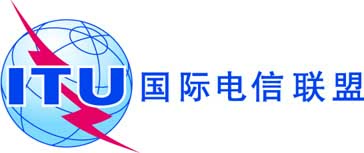 文号：
电话：传真：电信标准化局第212号通函
TSB/AL+41 22 730 6828
+41 22 730 5853- 致国际电联发展中国家成员国主管
部门；- 致ITU-T发展中国家部门成员电子
邮件：tsbspd@itu.int抄送：-	ITU-T部门准成员；-	ITU-T学术成员；-	电信发展局主任；-	无线电通信局主任事由：致发展中国家的关于“行业高管会议”的问卷调查表行动：请最迟在2011年8月26日前返还问卷调查表